Règle brisée (pour Enrichissement)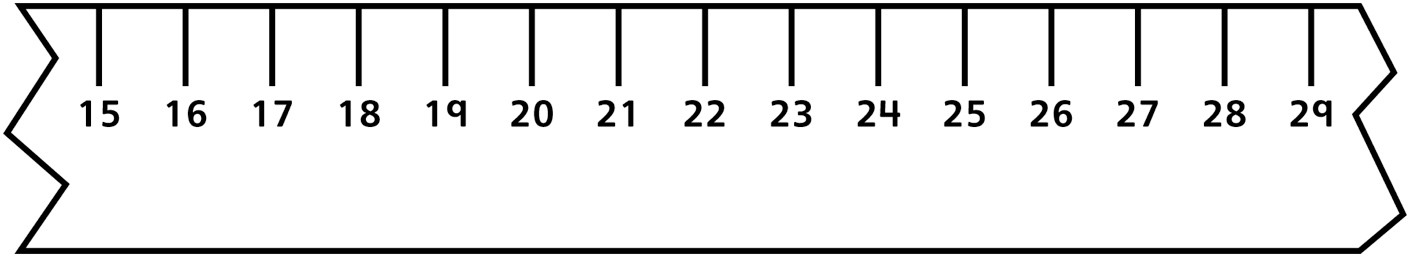 